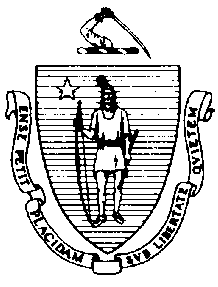 The Executive Office of Health and Human ServicesDepartment of Public HealthBureau of Environmental HealthCommunity Sanitation Program5 Randolph Street, Canton, MA 02021Phone: 781-828-7700 Fax: 781-828-7703May 6, 2015Michael A. McCormack, SheriffDukes County Jail and House of CorrectionRe: Facility Inspection - Dukes County Jail and House of Correction, EdgartownDear Sheriff McCormack:In accordance with M.G.L. c. 111, §§ 5, 20, and 21, as well as Massachusetts Department of Public Health (Department) Regulations 105 CMR 451.000: Minimum Health and Sanitation Standards and Inspection Procedures for Correctional Facilities; 105 CMR 480.000: Storage and Disposal of Infectious or Physically Dangerous Medical or Biological Waste (State Sanitary Code, Chapter VIII); 105 CMR 590.000: Minimum Sanitation Standards for Food Establishments (State Sanitary Code Chapter X); the 1999 Food Code; and 105 CMR 205.000 Minimum Standards Governing Medical Records and the Conduct of Physical Examinations in Correctional Facilities; I conducted an inspection of the Dukes County Jail and House of Correction on April 23, 2015 accompanied by Lieutenant Michael Trance and Robert Graves, Food Manager. Violations noted during the inspection are listed below including 22 repeat violations:HEALTH AND SAFETY VIOLATIONS(* indicates conditions documented on previous inspection reports)POLICE LOCK-UP AREAHallway	No Violations NotedBooking Area105 CMR 451.350*	Structural Maintenance: Ceiling cracking105 CMR 451.130*	Plumbing: Plumbing not maintained in good repair, sink leaking105 CMR 451.130*	Plumbing: Plumbing not maintained in good repair, inadequate water pressureMale Holding Cell105 CMR 451.320*	Cell Size: Inadequate floor spaceFemale/Juvenile Holding Cell105 CMR 451.341*	Natural Light in Cell: No natural light source in cells105 CMR 451.321*	Cell Size: Inadequate floor spaceHuman Resource Office	No Violations NotedOutside Gym Area	No Violations NotedHOUSE OF CORRECTIONSControl Area	No Violations NotedVisit Room105 CMR 451.353*	Interior Maintenance: Floor vent rustedFood Service AreaOffice	No Violations NotedKitchen3-Compartment Sink	No Violations NotedMechanical Warewashing Machine	No Violations NotedStove and Hood	No Violations NotedPrep Table and Sink	No Violations NotedCoffee Station and Small Refrigerator	No Violations NotedHandwash Sink	No Violations NotedBack Room	No Violations NotedPantryFC 6-501.11*	Maintenance and Operation; Repairing: Facility not in good repair, light outDining RoomFC 6-201.16(A)	Design, Construction, and Installation; Cleanability: Ceiling not easily cleanable, ceiling leakingUnit # 1Cells105 CMR 451.321*	Cell Size: Inadequate floor space in cell # 1-3105 CMR 451.350*	Structural Maintenance: Wall damaged in cell # 3Shower Stall105 CMR 451.123*	Maintenance: Metal surfaces rusted in shower stall105 CMR 451.123*	Maintenance: Wall paint peeling above stallLaundry Area105 CMR 451.353*	Interior Maintenance: Floor tiles damagedUnit # 2Dorm Room105 CMR 451.321*	Cell Size: Inadequate floor space in dormDorm Shower105 CMR 451.123*	Maintenance: Floor damaged in shower # 1Dorm Bathroom  105 CMR 451.123	Maintenance: Sink does not drain properlyDorm Day RoomFC 4-601.11(c)	Cleaning of Equipment and Utensils, Objective: Non-food contact surface dirty, interior of refrigerator dirtyChemical Closet	No Violations NotedSecond Floor Hallway	No Violations NotedUnit # 3Hallway	No Violations NotedCells105 CMR 451.320	Cell Size: Inadequate floor space in cell # 1-3105 CMR 451.350	Structural Maintenance: Ceiling left unfinished from repair in cell # 1 and 3105 CMR 451.350	Structural Maintenance: Wall left unfinished from repair in cell # 1 and 3Shower Stall105 CMR 451.123*	Maintenance: Wall left unfinished above stallUnit # 4Hallway	No Violations NotedCells105 CMR 451.320*	Cell Size: Inadequate floor space in cell # 3Shower Stall	No Violations NotedEducation Room105 CMR 451.353*	Interior Maintenance: Light shield missingNurse’s Office	No Violations NotedAdministrative Segregation UnitCells105 CMR 451.320*	Cell Size: Inadequate floor space in cell # 1, 2, and 3105 CMR 451.350*	Structural Maintenance: Wall damaged in cell # 3Janitor’s Closet105 CMR 451.353	Interior Maintenance: Wet mop stored in sinkHallway	No Violations NotedPre-Release UnitLaundry Area	No Violations NotedBathroom	No Violations NotedShowers	No Violations NotedDay Room105 CMR 451.353*	Interior Maintenance: Door casing damagedFC 4-204.112(A)	Design and Construction, Functionality: No functioning thermometer in refrigeratorHallway105 CMR 451.353*	Interior Maintenance: Floor tiles damagedCells105 CMR 451.320	Cell Size: Inadequate floor space in cell # 1, 4, 5, and 6Canteen Room105 CMR 451.353	Interior Maintenance: Light shield missingProperty Room	No Violations NotedAdministration AreaHuman Services	No Violations NotedStaff Bathroom	No Violations Noted3rd Floor	No Violations NotedOffice Bathroom	No Violations NotedHallway	No Violations NotedTraining Building	No Violations NotedStaff Bathroom	No Violations NotedObservations and Recommendations The inmate population was 11 at the time of inspection.This facility does not comply with the Department’s Regulations cited above. In accordance with 105 CMR 451.404, please submit a plan of correction within 10 working days of receipt of this notice, indicating the specific corrective steps to be taken, a timetable for such steps, and the date by which correction will be achieved. The plan should be signed by the Superintendent or Administrator and submitted to my attention, at the address listed above.To review the specific regulatory requirements please visit our website at www.mass.gov/dph/dcs and click on "Correctional Facilities" (available in both PDF and RTF formats).To review the Food Establishment regulations please visit the Food Protection website at www.mass.gov/dph/fpp and click on “Food Protection Regulations”. Then under “Retail” click “105 CMR 590.000 - State Sanitary Code Chapter X – Minimum Sanitation Standards for Food Establishments” and “1999 Food Code”.To review the Labeling regulations please visit the Food Protection website at www.mass.gov/dph/fpp and click on “Food Protection Regulations”. Then under “General Food Regulations” click “105 CMR 520.000: Labeling.” This inspection report is signed and certified under the pains and penalties of perjury.Sincerely,Nicholas Gale Environmental Health Inspector, CSP, BEHcc:	Suzanne K. Condon, Associate Commissioner, Director, BEH	Steven Hughes, Director, CSP, BEHJay Youmans, Director of Government AffairsMarylou Sudders, Secretary, Executive Office of Health and Human Services Carol Higgins O’Brien, Commissioner, DOC	David O’Sullivan, Superintendent	Greg Arpin, EHSOMatthew Poole, Health Agent, Edgartown Health Department	Clerk, Massachusetts House of Representatives	Clerk, Massachusetts Senate	Daniel Bennett, Secretary, EOPSCHARLES D. BAKERGovernorKARYN E. POLITOLieutenant Governor  